杨善林同志先进事迹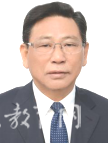 杨善林，男，汉族，1948年10月出生，中共党员，中共工程院院士，合肥工程大学教授、博士生导师、校学术委员会主任 。获国家科技进步二等奖2项，省部级科学技术一等奖6项，教育部自然科学一等奖1项等荣誉和奖励。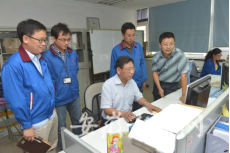 教书育人  成效显著杨善林教授忠诚于党的教育事业，信念坚定，心有大我，甘于奉献，坚持教书育人、立德树人，为国家培养了一大批德才兼备、能力卓越、自觉服务于国家骨干和领军人才，先后获国家级教学成果二等奖3项、安徽省教学成果特等奖3项和安徽省重大教学成就奖。2003年在深入调研基础上，他创设了“专业导论”课程，对帮助学生逐步掌握大学时代的基本要求和学习规律，认识大学时代的主要学习目标和承担的社会责任，培育创新思维和创新能力，锤炼世界观、人生观、价值观，发挥了重要作用，2004年起该课程陆续推广到全校、全省和全国。他长期坚持开展教学内容和课程体系改革、培养模式创新和教学团队建设。由他编著的《管理信息学》教材被列入普通高等教育“十五”、“十一五”、“十二五”国家级规划教材，并获国家精品教材奖。为帮助贫困家庭学生顺利完成学业，激励学生德智体劳美全面发展，2015年4月他个人捐款50万元，并倡导教职工自愿捐资设立了管理学院“师生情奖学金”。潜心科研  成果丰硕杨善林教授带领团队，面向国家重大战略需求、面向经济社会主战场、面向国际科技发展前沿，立足中国大地，创造世界一流成果，先后获国家科技进步二等奖2项，省部级科技进步一等奖7项。复杂产品开发是事关国家核心竞争力的重大工程之一，由于复杂产品开发的相关技术要素和资源要素及其配置过程都融合在开发工程管理过程中，很难从发达国家引进相关的工程管理技术和工程管理系统，为此他带领团队与企业技术人员密切合作，研发了“轿车整车自主开发系统平台、流程优化与工程管理系统”，形成了具有自主知识产权轿车的整车开发工程管理系统技术，为发展我国具有自主知识产权轿车的整车开发工程管理理论、方法和技术做出了重大贡献。他面向分级诊疗、舰艇卫勤、应急救援等国家重大战略需求，带领团队与企业技术人员密切合作，主持研发了“智能微创诊疗装备系统”，该系统已经装备了辽宁号航空母舰（2016年）、微山湖号综合补给舰（2015年）等多艘中国海军大型舰艇。社会服务  贡献智慧杨善林教授注重将科研成果及时地转化为产业资源，主动服务经济强国建设，为实践育人提供更广阔的平台。他带领师生以多家大型企业为研究对象，针对企业产品生产周期长、能源消耗高和资金投入大的特点，创新研制了多项制造工程信息管理和集成制造执行系统，并积极推广应用，取得了显著效果。研发的“铸铁材质参数液态在线智能检测与质量控制系统”，目前已推广到800多家企业，产生了显著的经济社会效益。他主持完成了国家发展和改革委员会委托的有关产业转移、产业布局和发展战略等课题的研究工作，国家发展和改革委员会产业协调司评价说，“许多观点具有很强的针对性、前瞻性和可操作性，对国家发展和改革委员会提高制定工业发展有关政策的科学性发挥了重要作用”。近年来，围绕互联网与大数据对高端装备制造业的影响，他在国内外重要会议上做了近百场大会报告，新华网、人民网、中国日报中国网和凤凰网等主流媒体进行了广泛报道。经中宣部批准，他带领师生正在编撰《中国大百科全书（第三版）》管理科学与工程卷。团队建设  培育新人杨善林教授高度重视教师团队建设，特别注重在教学与科研过程中培养青年人才，建立健全老中青传帮带机制，为教师专业发展搭建通畅平台，教师团队成员的教学科研能力得到整体提升，先后承担一批国家自然科学基金重大重点项目、重大企业合作项目以及教学研究项目，取得了一批显示度高的科技创新成果和教学研究成果。并坚持从我国经济社会发展的实践中提炼重大关键科学问题，吸引了一批包括乌克兰科学院院士、欧洲科学院院士、美国工程院院士等在内的本领域世界一流学者加入团队，开展协同工作。2016年“复杂产品制造过程优化与决策”获批国家“111”创新引智基地。经过二十多年的建设与发展，已经形成了一支以他为带头人的思想素质过硬、师德师风优良、科技创新能力强、潜心教书育人、结构合理的教师团队。他率领的团队先后获批教育部创新团队、国家级教学团队、国家自然科学基金委员会创新研究群体和首批全国黄大年式教师团队。在教师团队建设与发展过程中，他长期坚持开展团队的文化建设，在他的带领下，团队成员以推动决策科学与信息系统技术的人才培养和科学发展为目标，共同学习、共同成长、共同提高，形成了“我们拥有共同的事业”的团队文化，团队的凝聚力不断增强，教学科研水平不断提高。    在长期的教书育人实践中，杨善林教授始终全面贯彻党的教育方针，坚持言传身教，坚持潜心问道和关注社会相统一、学术自由和学术规范相统一，为人师表，深受广大师生好评。2019年荣获全国模范教师光荣称号。